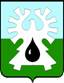 ГОРОДСКОЙ ОКРУГ УРАЙХанты-Мансийского автономного округа - ЮгрыАДМИНИСТРАЦИЯ ГОРОДА УРАЙПОСТАНОВЛЕНИЕот ____________	№_________О внесении изменения в приложение к постановлению администрации города Урай от 28.07.2015 №2432В соответствии с Федеральными законами от 25.12.2008 №273-ФЗ «О противодействии коррупции», от 03.12.2012 № 230-ФЗ «О контроле за соответствием расходов лиц, замещающих государственные должности, и иных лиц их доходам», от 02.03.2007 №25-ФЗ «О муниципальной службе в Российской Федерации», законом Ханты-Мансийского автономного округа – Югры от 20.07.2007 №113-оз «Об отдельных вопросах муниципальной службы в Ханты-Мансийском автономном округе – Югре», во исполнение пункта 1.6 протокола от 19.06.2023 №2/1 совместного заседания Комиссии по координации работы по противодействию коррупции в Ханты-Мансийском автономном округе – Югре и Межведомственной комиссии Ханты-Мансийского автономного округа – Югры по противодействию экстремистской деятельности:1. Внести изменение в приложение к постановлению администрации города Урай от 28.07.2015 №2432 «Об утверждении Положения о представлении гражданами, претендующими на замещение должностей муниципальной службы, и муниципальными служащими администрации города Урай и органов администрации города Урай сведений о доходах, расходах, об имуществе и обязательствах имущественного характера», изложив абзац первый пункта 5 в новой редакции:«5. Сведения о доходах, расходах, об имуществе и обязательствах имущественного характера, предусмотренные настоящим Положением, представляются в электронном формате, определенном исполнительным органом Ханты-Мансийского автономного округа - Югры, осуществляющим полномочия в сфере информационных технологий и цифрового развития, посредством государственной информационной системы управления кадрами Ханты-Мансийского автономного округа – Югры:».2. Опубликовать постановление в газете «Знамя» и разместить на официальном сайте органов местного самоуправления города Урай в информационно-телекоммуникационной сети «Интернет».3. Контроль за выполнением постановления возложить на первого заместителя главы города Урай М.В. Данилова.Глава города Урай	 Т.Р. Закирзянов